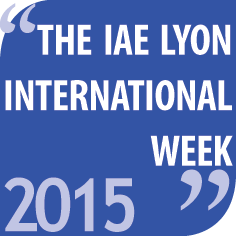 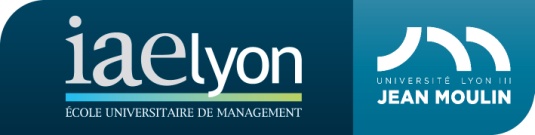 RESEARCH PROPOSALName : First name :  Home Institution : Country : 

Theme Proposal : 

Summary : 
Key words : 





Session you would like to join :
Mark your choice of Research Seminar : 	 Complexity, Innovation, Networks 
	 International Management 	 Management and Corporate Social Responsibility (CSR)


This form should be returned along with the Application Form to dominique.lachkar@univ-lyon3.fr